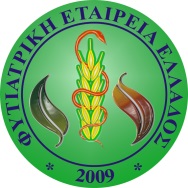 ΦΥΤΙΑΤΡΙΚΗ ΕΤΑΙΡΕΙΑ ΕΛΛΑΔΟΣ www.fytiatriki.gr2Η ΠΑΝΕΛΛΗΝΙΑ ΣΥΝΑΝΤΗΣΗ ΦΥΤΙΑΤΡΙΚΗΣ  «Φλέγοντα Θέματα Φυτιατρικής»ΣΥΝΕΔΡΙΑΚΟ ΑΜΦΙΘΕΑΤΡΟ ΓΕΩΠΟΝΙΚΟΥ ΠΑΝΕΠΙΣΤΗΜΙΟΥ ΑΘΗΝΩΝ ΑΘΗΝΑ,  ΤΡΙΤΗ 31 ΜΑΙΟY  2016ΑΝΑΚΟΙΝΩΣΗ-ΠΡΟΣΚΛΗΣΗ	Η Φυτιατρική Εταιρεία Ελλάδος (ΦΕΕ) διοργανώνει τη 2η Πανελλήνια Συνάντηση Φυτιατρικής στο Συνεδριακό Κέντρο του Γεωπονικού Πανεπιστημίου Αθηνών. Η διοργάνωση θα λάβει χώρα την Τρίτη 31 Μαΐου 2016 από 09.00-18.00 και περιλαμβάνει 4 συνεδρίες, που εστιάζονται σε φλέγοντα θέματα φυτιατρικής όπως αναφέρονται κατωτέρω.	Το πλήρες πρόγραμμα με τους εισηγητές και ομιλητές είναι αναρτημένο και στην ιστοσελίδα της ΦΕΕ www.fytiatriki.grΣυνεδρίες 1. Κίνδυνοι από νοσήματα  που μεταδίδονται από τα κουνούπια στην Ελλάδα, όπως η ελονοσία και ο ιός ZIKA, και αντιμετώπισή τους (Ανάδειξη των προβλημάτων και μέτρα αντιμετώπισής των)2. Προπτυχιακή και Μεταπτυχιακή Πανεπιστημιακή Εκπαίδευση στη Φυτιατρική σε Ελλάδα και παγκοσμίως3. Προβλήματα από την απόσυρση φυτοπροστατευτικών προϊόντων στην ΕΕ. Η περίπτωση του ζιζανιοκτόνου glyphosate.4. Θωράκιση της χώρας από επιβλαβείς οργανισμούς φυτοκαραντίνας. Η περίπτωση του βακτηρίου Xyllela fastidiosa - Ανάδειξη του προβλήματος, μέτρα αποφυγής εισόδου και αντιμετώπισής του σε περίπτωση εισόδου.	Η ανακοίνωση αυτή αποτελεί ανοικτή πρόσκληση παρακολούθησης και συμμετοχής στις σχετικές συζητήσεις που ακολουθούν κάθε συνεδρία και απευθύνεται τόσο προς τα μέλη  της πανεπιστημιακής κοινότητας του ΓΠΑ και των άλλων Πανεπιστημίων της χώρας αλλά και σε όλους τους ενδιαφερόμενους  επιστημονικούς,  επαγγελματικούς ή διοικητικούς  φορείς ή πρόσωπα  ως και στα μέσα μαζικής ενημέρωσης που ενδιαφέρονται να παρακολουθήσουν και καταγράψουν τις παρουσιάσεις και τα αποτελέσματα των συνεδριών.   	Πληροφορίες:  Επ. Καθηγητής Δημήτριος Τσιτσιγιάννης 210 5284506 Δρ. Αντώνιος Τσαγκαράκης 210 5294578 και Ομ. Καθηγητής Ελευθέριος Τζάμος 6932365566 ΟΡΓΑΝΩΤΙΚΗ ΕΠΙΤΡΟΠΗΠΡΟΕΔΡΟΣΕΠ. ΚΑΘΗΓΗΤΗΣ ΔΗΜΗΤΡΙΟΣ ΤΣΙΤΣΙΓΙΑΝΝΗΣΜΕΛΗΔΡ. ΑΝΤΩΝΙΟΣ ΤΣΑΓΚΑΡΑΚΗΣΔΑΝΑΗ ΓΚΙΖΗΜΑΡΙΑ ΗΛΙΑΔΗΜΙΧΑΛΗΣ ΚΑΜΙΝΙΑΡΗΣΧΡΙΣΤΙΝΑ ΛΑΓΟΓΙΑΝΝΗ